от 25 апреля 2023 года										№ 410Об утверждении формы заявления об изменении муниципального образования, на территории которого предпочтительно предоставление жилого помещения детям-сиротам и детям, оставшимся без попечения родителей, лицам из числа детей-сирот и детей, оставшихся без попечения родителей, лицам, которые относились к категории детей-сирот и достигли возраста 23 летВ соответствии Порядком предоставления детям-сиротам и детям, оставшимся без попечения родителей, лицам из числа детей-сирот и детей, оставшихся без попечения родителей, лицам, которые относились к категории детей-сирот и достигли возраста 23 лет, благоустроенных жилых помещений специализированного жилищного фонда по договорам найма специализированных жилых помещений, утвержденным постановлением Правительства Нижегородской области от 24.05.2021 № 404, администрация городского округа город Шахунья Нижегородской области                      п о с т а н о в л я е т:Утвердить прилагаемую форму заявления об изменении муниципального образования, на территории которого предпочтительно предоставление жилого помещения детям-сиротам и детям, оставшимся без попечения родителей, лицам из числа детей-сирот и детей, оставшихся без попечения родителей, лицам, которые относились к категории детей-сироты и достигли возраста 23 лет.Настоящее постановление вступает в силу после официального опубликования посредством размещения настоящего постановления в газете «Знамя труда» и в сетевом издании газеты «Знамя труда».Управлению делами администрации городского округа город Шахунья Нижегородской области обеспечить размещение настоящего постановления в газете «Знамя труда», в сетевом издании газеты «Знамя труда» и на официальном сайте администрации городского округа город Шахунья Нижегородской области.Контроль за исполнением настоящего постановления возложить на первого заместителя главы администрации городского округа город Шахунья Нижегородской области А.Д. Серова. Глава местного самоуправлениягородского округа город Шахунья							   О.А.ДахноУтвержденапостановлением администрациигородского округа город ШахуньяНижегородской областиот 25.04.2023 г. № 410Форма заявленияоб изменении муниципального образования, на территории которого предпочтительно предоставление жилого помещения детям-сиротам и детям, оставшимся без попечении родителей, лицам из числа детей-сирот и детей, оставшихся без попечения родителей, лицам, которые относились к категории детей-сирот и достигли возраста 23 летЗАЯВЛЕНИЕ                                                                                                                 _____________________                                                                                                                           (подпись, дата, время)Я предупрежден(на) об ответственности за представление недостоверных либо искаженных сведений.                                                                                                                                _______________________                                                                                                                                                 (подпись, дата, время)Подпись лица, принявшего заявление с приложением документов ____________________________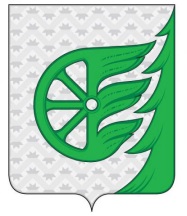 Администрация городского округа город ШахуньяНижегородской областиП О С Т А Н О В Л Е Н И ЕГлаве местного самоуправления городского округа город Шахунья Нижегородской областиот(фамилия, имя, отчество)тел.:e-mail:об изменении муниципального образования, на территории которого предпочтительно предоставление жилого помещенияоб изменении муниципального образования, на территории которого предпочтительно предоставление жилого помещенияоб изменении муниципального образования, на территории которого предпочтительно предоставление жилого помещенияЯ,(фамилия, имя, отчество заявителя)(фамилия, имя, отчество заявителя)(фамилия, имя, отчество заявителя)паспорт гражданина Российской Федерации или иной документ, удостоверяющий личность:паспорт гражданина Российской Федерации или иной документ, удостоверяющий личность:паспорт гражданина Российской Федерации или иной документ, удостоверяющий личность:(серия, номер, когда и кем выдан)(серия, номер, когда и кем выдан)(серия, номер, когда и кем выдан),,,зарегистрирован(а) по месту жительства (месту пребывания) по адресу:зарегистрирован(а) по месту жительства (месту пребывания) по адресу:зарегистрирован(а) по месту жительства (месту пребывания) по адресу:являюсьявляюсьявляюсьзаконным представителем ребенка-сироты или ребенка, оставшегося без попечения родителейребенком-сиротой или ребенком, оставшимся без попечения родителей, приобретшим полную дееспособность до достижения совершеннолетия на основании(указываются реквизиты документа о приобретении полной дееспособности до достижения возраста 18 лет)(указываются реквизиты документа о приобретении полной дееспособности до достижения возраста 18 лет)(указываются реквизиты документа о приобретении полной дееспособности до достижения возраста 18 лет)лицом из числа детей-сирот и детей, оставшихся без попечения родителей (далее - лицо из числа детей-сирот)лицом из числа детей-сирот, которое относилось к категории детей-сирот и достигло возраста 23 летпредставителем, действующим на основании доверенности прошу предоставить жилое помещение специализированного жилищного фонда по договору найма специализированного жилого помещения на территории:прошу предоставить жилое помещение специализированного жилищного фонда по договору найма специализированного жилого помещения на территории:прошу предоставить жилое помещение специализированного жилищного фонда по договору найма специализированного жилого помещения на территории:(указать муниципальное образование, на территории которого предпочтительно предоставление жилого помещения)(указать муниципальное образование, на территории которого предпочтительно предоставление жилого помещения)(указать муниципальное образование, на территории которого предпочтительно предоставление жилого помещения)(фамилия, имя, отчество)(фамилия, имя, отчество)(фамилия, имя, отчество)(число, месяц, год рождения)(число, месяц, год рождения)(число, месяц, год рождения)паспорт гражданина Российской Федерации:паспорт гражданина Российской Федерации:паспорт гражданина Российской Федерации:,,,(серия, номер, когда и кем выдан)(серия, номер, когда и кем выдан)(серия, номер, когда и кем выдан)зарегистрирован(а) по месту жительства (месту пребывания) по адресу:зарегистрирован(а) по месту жительства (месту пребывания) по адресу:зарегистрирован(а) по месту жительства (месту пребывания) по адресу:,,,место проживания:__________________________________________________________________________________________,место проживания:__________________________________________________________________________________________,место проживания:__________________________________________________________________________________________,страховой номер индивидуального лицевого счета (СНИЛС):________________________________страховой номер индивидуального лицевого счета (СНИЛС):________________________________страховой номер индивидуального лицевого счета (СНИЛС):________________________________Включен(а) в список детей-сирот и детей, оставшихся без попечения родителей, лиц из числа детей-сирот и детей, оставшихся без попечения родителей, лиц, которые относились к категории детей-сирот и детей, оставшихся без попечения родителей, лиц из числа детей-сирот и детей, оставшихся без попечения родителей, и достигли возраста 23 лет, которые подлежат обеспечению жилыми помещениями (далее - список), вВключен(а) в список детей-сирот и детей, оставшихся без попечения родителей, лиц из числа детей-сирот и детей, оставшихся без попечения родителей, лиц, которые относились к категории детей-сирот и детей, оставшихся без попечения родителей, лиц из числа детей-сирот и детей, оставшихся без попечения родителей, и достигли возраста 23 лет, которые подлежат обеспечению жилыми помещениями (далее - список), вВключен(а) в список детей-сирот и детей, оставшихся без попечения родителей, лиц из числа детей-сирот и детей, оставшихся без попечения родителей, лиц, которые относились к категории детей-сирот и детей, оставшихся без попечения родителей, лиц из числа детей-сирот и детей, оставшихся без попечения родителей, и достигли возраста 23 лет, которые подлежат обеспечению жилыми помещениями (далее - список), в(наименование муниципального образования, на территории которого включен в список)(наименование муниципального образования, на территории которого включен в список)(наименование муниципального образования, на территории которого включен в список)Изменение муниципального образования, на территории которого предпочтительно предоставление жилого помещения, обусловлено следующими обстоятельствами:Изменение муниципального образования, на территории которого предпочтительно предоставление жилого помещения, обусловлено следующими обстоятельствами:Изменение муниципального образования, на территории которого предпочтительно предоставление жилого помещения, обусловлено следующими обстоятельствами:иное муниципальное образование является местом устройства лица из числа детей-сирот в приемную семью, в образовательную организацию, организацию социального обслуживания, медицинскую организацию и иную организацию, создаваемую в установленном порядке для детей-сиротдетей-сирот в приемную семью, в образовательную организацию, организацию социального обслуживания, медицинскую организацию и иную организацию, создаваемую в установленном порядке для детей-сиротдетей-сирот в приемную семью, в образовательную организацию, организацию социального обслуживания, медицинскую организацию и иную организацию, создаваемую в установленном порядке для детей-сиротиное муниципальное образование является местом нахожденияпрофессиональной образовательной организации, в которой лицо из числа детей-сирот получило профессиональное образованиепрофессиональной образовательной организации, в которой лицо из числа детей-сирот получило профессиональное образованиепрофессиональной образовательной организации, в которой лицо из числа детей-сирот получило профессиональное образованиеиное муниципальное образование является местом трудоустройства лица изчисла детей-сирот по окончании пребывания в образовательных организациях, организациях социального обслуживания, медицинских организациях и иных организациях, создаваемых в установленном порядке для детей-сирот, а также по завершении получения им профессионального образования, либо окончании прохождения военной службы по призыву, либо по окончании срока отбывания наказания в исправительных учреждениях в случае подачи заявления об обеспечении специализированным жилым помещением по окончании срока пребывания в указанных учрежденияхчисла детей-сирот по окончании пребывания в образовательных организациях, организациях социального обслуживания, медицинских организациях и иных организациях, создаваемых в установленном порядке для детей-сирот, а также по завершении получения им профессионального образования, либо окончании прохождения военной службы по призыву, либо по окончании срока отбывания наказания в исправительных учреждениях в случае подачи заявления об обеспечении специализированным жилым помещением по окончании срока пребывания в указанных учрежденияхчисла детей-сирот по окончании пребывания в образовательных организациях, организациях социального обслуживания, медицинских организациях и иных организациях, создаваемых в установленном порядке для детей-сирот, а также по завершении получения им профессионального образования, либо окончании прохождения военной службы по призыву, либо по окончании срока отбывания наказания в исправительных учреждениях в случае подачи заявления об обеспечении специализированным жилым помещением по окончании срока пребывания в указанных учрежденияхиное муниципальное образование являлось местом нахождения ранее занимаемого лицомиз числа детей-сирот жилого помещения (в случае признания невозможным его проживания в ранее занимаемом жилом помещении).из числа детей-сирот жилого помещения (в случае признания невозможным его проживания в ранее занимаемом жилом помещении).из числа детей-сирот жилого помещения (в случае признания невозможным его проживания в ранее занимаемом жилом помещении).К заявлению прилагаю следующие документы:1.2.3.4.К заявлению прилагаю следующие документы:1.2.3.4.К заявлению прилагаю следующие документы:1.2.3.4.Я,(указываются фамилия, имя, отчество)(указываются фамилия, имя, отчество)(указываются фамилия, имя, отчество)даю согласие на обработку и использование моих персональных данных, а также персональных данных ребенка-сироты/лица из числа детей-сирот содержащихся в настоящем заявлении и в представленных мною документах.даю согласие на обработку и использование моих персональных данных, а также персональных данных ребенка-сироты/лица из числа детей-сирот содержащихся в настоящем заявлении и в представленных мною документах.даю согласие на обработку и использование моих персональных данных, а также персональных данных ребенка-сироты/лица из числа детей-сирот содержащихся в настоящем заявлении и в представленных мною документах.указывается фамилия, имя, отчество ребенка-сироты/лица из числа детей-сирот в случае, если заявление подается законным представителем либо представителем заявителяуказывается фамилия, имя, отчество ребенка-сироты/лица из числа детей-сирот в случае, если заявление подается законным представителем либо представителем заявителяуказывается фамилия, имя, отчество ребенка-сироты/лица из числа детей-сирот в случае, если заявление подается законным представителем либо представителем заявителя